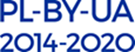 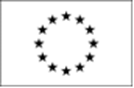 TRANSGRANICZNY KONKURS DLA SZKÓŁ „WSPÓLNIE ZACHOWAJMY DZIEDZICTWO KULTUROWE!”FORMULARZ ZGŁOSZENIOWY(Termin składania zgłoszeń upływa 11 maja 2017 - liczy się data wysyłki, stempla pocztowego lub data dowodu nadania).ZGŁASZAJĄCYSKŁAD DRUŻYNY:ZADANIE 1ZADANIE 2ZADANIE 3ZADANIE 4Zobowiązuję się do uzyskania zgody od rodziców/opiekunów dzieci uczestniczących w konkursie na wykorzystanie fotografii/nagrań audio/wideo zrealizowanych podczas  konkursu dla celów promocji Programu Współpracy Transgranicznej EIS Polska-Białoruś –Ukraina 2014-2020 poprzez publikację w mediach drukowanych i elektronicznych (w tym w Internecie).Podpis dyrektora								Pieczęć szkoły NAZWA SZKOŁYADRES SZKOŁYWOJEWÓDZTWONAZWISKO I IMIĘ DYREKTORA SZKOŁYNAZWISKO I IMIĘ KIEROWNIKA ZESPOŁU (NAUCZYCIEL)NUMER TELEFONU KIEROWNIKA ZESPOŁUADRES E-MAIL KIEROWNIKA ZESPOŁUNAZWISKO I IMIĘ CZŁONKA ZESPOŁUWIEK:NAZWISKO I IMIĘ CZŁONKA ZESPOŁUWIEK:NAZWISKO I IMIĘ CZŁONKA ZESPOŁUWIEK:NAZWISKO I IMIĘ CZŁONKA ZESPOŁUWIEK:JAK  W JEDNYM ZDANIUPRZEDSTAWIŁ(A)BYŚ KORZYŚCI PŁYNĄCE ZE WSPÓŁPRACY TRANSGRANICZNEJ? UŁÓŻ HASŁO PROMOCYJNE PROGRAMU.......................................JAK MYŚLISZ, CO JEST WAŻNE DLA OCHRONY WSPÓLNEGO TRANSGRANICZNEGO (POLSKO-BIAŁORUSKO-UKRAIŃSKIEGO) DZIEDZICTWA HISTORYCZNEGO I KULTUROWEGO? UŁÓŻ WIERSZ LUB PIOSENKĘ (DO WYBORU) NA TEMAT “WSPÓLNIE ZACHOWAJMY DZIEDZICTWO KULTUROWE!”......................................JAK CHCIAŁ(A)BYŚ PRZEŻYĆ TRANSGRANICZNE SPOTKANIE ZE SWOIMI PRZYJACIÓŁMI ZZA GRANICY? WYOBRAŹ SOBIE, ŻE TO TURNIEJ I JESTEŚ W JEDNEJ DRUŻYNIE Z PRZYJACIÓŁMI Z SĄSIADUJĄCYCH KRAJÓW. RAZEM CHCECIE OSIĄGNĄĆ WSPÓLNY CEL, POCZUĆ SMAK ZWYCIĘSTWA. POMYŚL O DWÓCH RÓŻNYCH, INTERDYSCYPLINARNYCH GRACH (NAJLEPIEJ NA TEMAT "OCHRONA DZIEDZICTWA KULTUROWEGO I HISTORYCZNEGO"), JAKIE NALEŻY UWZGLĘDNIĆ W TRANSGRANICZNYM TURNIEJU, W KTÓRYM CHCIAŁ(A)BYŚ UCZESTNICZYĆ.GRA NR 1KONCEPCJA:……………………………..PODSTAWOWE ZASADY:……………………….JAKA INFRASTRUKTURA LUB AKCESORIA BĘDĄ NIEZBĘDNE DO ZORGANIZOWANIA GRY:………………….GRA NR 1KONCEPCJA:……………………………..PODSTAWOWE ZASADY:……………………….JAKA INFRASTRUKTURA LUB AKCESORIA BĘDĄ NIEZBĘDNE DO ZORGANIZOWANIA GRY:………………….WYBIERZ JEDNO HISTORYCZNE/KULTUROWE MIEJSCE W TWOIM REGIONIE4a)POMYŚL O UNIKATOWOŚCI TEGO MIEJSCA, JEGO HISTORII, ZALETACH, NIEPOWTARZALNYM KLIMACIE I OTACZAJĄCEJ GO PRZYRODZIE - O WSZYSTKIM, CO SPRAWIA, ŻE MIEJSCE JEST INTERESUJĄCE DLA INNYCH. WYOBRAŹ SOBIE, ŻE MASZ TYLKO 3 MINUTY, ABY PRZEKONAĆ INNYCH DO ODWIEDZENIA TEGO MIEJSCA. NAKRĘĆ FILM PROMUJĄCY TO MIEJSCE (POCZUJ TWÓRCZĄ SWOBODĘ) I UMIEŚĆ GO  W MEDIACH SPOŁECZNOŚCIOWYCH: INSTAGRAM I FACEBOOK (PRZED OPUBLIKOWANIEM FILMU NALEŻY UTWORZYĆ PROFILE ZESPOŁU W TYCH MEDIACH)MIEJSCE, KTÓRE PROMUJESZ: ………………..NAKRĘĆ FILM (WSKAZANA DŁUGOŚĆ: 3 MINUTY)4b)  NARYSUJ OBRAZEK WYBRANEGO KULTUROWEGO/HISTORYCZNEGO MIEJSCA (format A4)